当院でオンライン診療初診をご希望の方へ
当院では保険診療での初診オンライン診療を開始しました。 オンラインで診察した結果、症状に応じて来院をお願いする、もしくは他の医療機関への受診をお勧めする場合がありますのでご了承の上予約をお取り下さい。 【ご予約方法】 1.PCの場合はURL(https://clinics.medley.life/clinics/5ee30c2c69670e145dc16bbb)へアクセス、スマートフォンの場合は下記QRコードよりオンライン診療アプリ「CLINICS(クリニクス)」をインストールします。　　(iPhoneの方)　　　　　　（Androidの方)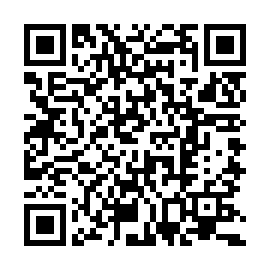 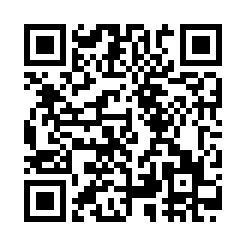 2.画面に表示された手順に従って、アカウントを作成してください。 3. 「CLINICS(クリニクス)」内「医療機関を探す」ボタンより「開邦クリニック」を検索してください。4.当院の予約ページが表示されましたら、「オンライン初診外来」を予約します。 ※ご予約には保険証とクレジットカードの登録が必要です。 5.予約完了後、こちらの同意書を当院へFAX(098-832-3259)か、写真に撮って「資料一覧」より提出して下さい。【オンライン診療当日の流れ】 1.アプリのカメラ、マイクの設定をオンにして下さい。 2.予約時間になりましたら電波状況が良好で音声が聞こえやすい静かな場所で医師からのお呼び出しをお待ち下さい。 3.診察終了後、当院にて診察のクレジット決済が行われると、アプリに通知が届きます。 4.処方等はご指定された調剤薬局へFAX・郵送するか、当クリニックからご自宅へ郵送させていただきます。 【処方箋について】 □「処方等を自宅に郵送を希望 □「処方等を患者様指定の素局にFAX・郵送」を希望■指定の薬局「処方を患者様指定の薬局にFAX・郵送」を希望されている場合、薬局名・薬局電話番号は必ずご記入下さい。 ※システムに関する不明点につきましては、CLINICS患者さま相談窓(0120-13-1540 )へ直接ご連絡下さい。-----------------------------------------------------------------------------------------------------------------------------------------------------保険外負担に関する同意書オンライン診療をご希望の方は、保険外負担について、その利用料・利用回数に応じた実費のご負担をお願いしていま す。下記の内容について、同意をいただいた上で署名をお願い致します。 ●オンライン診療初診における予約や受診等に係るシステム利用料に要する費用1回につき　　　　500円　　（税込）私は、必要に応じて使用する上記のものについて、保険外負担をすることに同意します。令和　　　　　　　年　　　　　　　　月　　　　　　　日患者氏名　　　　　　　　　　　　　　　　　　　　　　印　　　　　　　　　　　　　　　　　　　　　　　　　　　　　　　　　　　　　　　　　　　　　　代筆者氏名　　　　　　　　　　　　　　　　　　　　　印　　　　　　　　　　　　　　        (続柄：　　　　　　　)薬局名(支店名までご記入下さい。※「処方を自宅に郵送」を希望の方は未記入で構いません。「薬局電話番号　　　　　　　　　　　　　　　　　　　　　　　　　 | 薬局FAX番号 　　　　　　　　　　　　　　　　　　　　　　　　　　